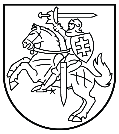 LIETUVOS RESPUBLIKOS SOCIALINĖS APSAUGOS IR DARBO MINISTERIJA                     Nr.Į 2024-03-13 Nr. S-2024-1017Lietuvos Respublikos Seimo Peticijų komisijaiDĖL NUOMONĖS PATEIKIMOLietuvos Respublikos socialinės apsaugos ir darbo ministerija (toliau – Ministerija) išnagrinėjo Lietuvos Respublikos Seimo Peticijų komisijos 2024 m. kovo 13 d. raštu Nr. S-2024-1017 persiųstą Giedriaus Stoškaus kreipimąsi dėl Lietuvos Respublikos valstybės garantuojamos teisinės pagalbos įstatymo pakeitimo (toliau – peticija) ir pagal Ministerijos kompetenciją teikia informaciją ir nuomonę.2024 m. sausio 1 d. įsigaliojus Lietuvos Respublikos asmens su negalia teisių apsaugos pagrindų įstatymui (toliau – ANTAPĮ), pasikeitė negalios nustatymo mechanizmas. Nuo 2024 m. sausio 1 d. suaugusiems asmenims, t. y. darbingo amžiaus ir pensinio amžiaus asmenims, nustatomas dalyvumo lygis 5 proc. intervalu. Asmenims, kuriems negalia buvo nustatyta iki 2023 m. gruodžio 31 d., t. y. buvo nustatytas darbingumo lygis (darbingo amžiaus asmenims) ar specialiųjų poreikių lygis (pensinio amžiaus asmenims), nustatyta negalia galioja iki negalią patvirtinančiuose dokumentuose nurodyto termino pabaigos. Siekiant išsaugoti asmenų, kuriems iki ANTAPĮ įsigaliojimo dienos buvo nustatytas didelių ar vidutinių specialiųjų poreikių lygis, teises, numatomas šiems asmenims nustatyto specialiųjų poreikių lygio prilyginimo dalyvumo lygiui pereinamasis laikotarpis – nuo 2024 m. sausio 1 d. iki 2027 m. gruodžio 31 d. Asmenų rašytiniu prašymu, remdamasi iki ANTAPĮ įsigaliojimo dienos išduotais asmens su negalia pažymėjimais, Asmens su negalia teisių apsaugos agentūra prie Lietuvos Respublikos socialinės apsaugos ir darbo ministerijos nustato: 1) 15 procentų dalyvumo lygį – asmenims, kuriems iki šio įstatymo įsigaliojimo dienos buvo nustatytas didelių specialiųjų poreikių lygis; 2) 40 procentų dalyvumo lygį – asmenims, kuriems iki šio įstatymo įsigaliojimo dienos buvo nustatytas vidutinių specialiųjų poreikių lygis.Atsižvelgiant į pagarbos asmens teisėms ir laisvėms principą, taip pat teisėkūros aiškumo ir sistemiškumo principus, įtvirtintus Lietuvos Respublikos teisėkūros pagrindų įstatyme, Ministerijos nuomone, būtų tikslinga tenkinti peticijoje pateiktą siūlymą tikslinti Lietuvos Respublikos valstybės garantuojamos teisinės pagalbos įstatymo (toliau – VGTPĮ) 12 straipsnio 6 punktą ir inicijuoti šio teisės akto pakeitimą. Tikslinant VGTPĮ 12 straipsnio 6 punktą ir siekiant teisinio aiškumo, Ministerija siūlytų jį papildyti, nuostata dėl asmenų su negalia darbingumo lygio arba specialiųjų poreikių lygio, kuriems negalia buvo nustatyta iki 2023 m. gruodžio 31 d., ir VGTPĮ 12 straipsnio 6 punktą išdėstyti taip: „6) asmenys, kuriems nustatytas sunkaus neįgalumo lygis arba 0–25 procentų dalyvumo lygis (iki 2023 m. gruodžio 31 d. 0-25 proc. darbingumo lygis arba didelių specialiųjų poreikių lygis), arba sukakę Lietuvos Respublikos socialinio draudimo pensijų įstatymo nustatytą senatvės pensijos amžių asmenys, kuriems teisės aktų nustatyta tvarka yra nustatytas 15 procentų dalyvumo lygis, taip pat šiame punkte nurodytų asmenų globėjai (rūpintojai), kai valstybės garantuojama teisinė pagalba reikalinga globotinio (rūpintinio) teisėms ir interesams atstovauti bei ginti;“.Atsižvelgiant į aukščiau pateiktą Ministerijos siūlymą ir sistemiškumo principą, Ministerijos nuomone, būtų tikslinga tikslinti ir VGTPĮ 13 straipsnio 6 dalį ir ją išdėstyti taip:„6. Šio įstatymo 12 straipsnio 6 punkte nurodytų asmenų teisę gauti antrinę teisinę pagalbą įrodo asmens su negalia pažymėjimas (iki 2023 m. gruodžio 31 d. išduotas neįgaliojo pažymėjimas), patvirtinantis nustatytą asmens neįgalumo lygį arba dalyvumo lygį (iki 2023 m. gruodžio 31 d. – darbingumo lygį arba specialiųjų poreikių lygį).“.PagarbiaiSocialinės apsaugos ir darbo ministrė			Monika NavickienėJurgita Čiuladaitė-Pritulskienė, tel. +370 695 00838, el. p. Jurgita.ciuladaite@socmin.lt